СУМСЬКА МІСЬКА РАДА  VIIІ СКЛИКАННЯ         СЕСІЯРІШЕННЯЗ метою реалізації інвестиційного проєкту «Підвищення енергоефективності в дошкільних навчальних закладах міста Суми»,  враховуючи рішення Сумської міської ради від 07 червня 2016 року 
№ 887-МР «Про надання дозволу управлінню капітального будівництва та дорожнього господарства Сумської міської ради на участь у проекті «Програма розвитку муніципальної інфраструктури України» (зі змінами), керуючись статтею 25 Закону України «Про місцеве самоврядування в Україні», Сумська міська радаВИРІШИЛА:Внести зміни до рішення Сумської міської ради від 24 лютого  2021 року № 463-МР «Про реалізацію проєкту «Підвищення енергоефективності в дошкільних навчальних закладах міста Суми» (зі змінами), а саме пункт 2 викласти в новій редакції:«2. Уповноважити начальника Управління капітального будівництва та дорожнього господарства Сумської міської ради Шилова Віталія Володимировича, а у разі його відсутності заступника начальника Управління капітального будівництва та дорожнього господарства Сумської міської ради Шкирю Юрія Івановича від імені Сумської міської ради підписувати необхідні контракти/договори/угоди, готувати, підписувати та направляти усі необхідні документи, вживати організаційно-правові дії для забезпечення реалізації Проєкту відповідно до Угоди про передачу коштів позики.».Виконавець: Віталій ШИЛОВІніціатор розгляду питання – Секретар Сумської міської радиПроєкт рішення підготовлений: Управлінням капітального будівництва та дорожнього господарства Сумської міської радиДоповідає: Віталій ШИЛОВ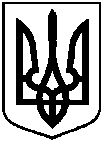 Проєкт оприлюднено« __»_______ 2024 р.від                     №              - МРм. СумиПро внесення змін до рішення Сумської міської ради від 24 лютого  2021 року № 463-МР «Про реалізацію проєкту «Підвищення енергоефективності в дошкільних навчальних закладах міста Суми» (зі змінами)Секретар Сумської міської радиАртем КОБЗАР